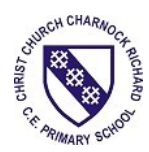 Welcome to the final week!  It has been a very unusual year, but I hope you have enjoyed the time we spent together. It has been a privilege to teach you this year, thank you for all your hard work. Also I would like to say a big thank you to parents, I know it has been a new challenge with the home learning, but you have really supported your children with their learning. You are all honorary teachers! Many thank, Mr KewleyWelcome to the final week!  It has been a very unusual year, but I hope you have enjoyed the time we spent together. It has been a privilege to teach you this year, thank you for all your hard work. Also I would like to say a big thank you to parents, I know it has been a new challenge with the home learning, but you have really supported your children with their learning. You are all honorary teachers! Many thank, Mr KewleyWelcome to the final week!  It has been a very unusual year, but I hope you have enjoyed the time we spent together. It has been a privilege to teach you this year, thank you for all your hard work. Also I would like to say a big thank you to parents, I know it has been a new challenge with the home learning, but you have really supported your children with their learning. You are all honorary teachers! Many thank, Mr KewleyWelcome to the final week!  It has been a very unusual year, but I hope you have enjoyed the time we spent together. It has been a privilege to teach you this year, thank you for all your hard work. Also I would like to say a big thank you to parents, I know it has been a new challenge with the home learning, but you have really supported your children with their learning. You are all honorary teachers! Many thank, Mr KewleyWelcome to the final week!  It has been a very unusual year, but I hope you have enjoyed the time we spent together. It has been a privilege to teach you this year, thank you for all your hard work. Also I would like to say a big thank you to parents, I know it has been a new challenge with the home learning, but you have really supported your children with their learning. You are all honorary teachers! Many thank, Mr KewleyWelcome to the final week!  It has been a very unusual year, but I hope you have enjoyed the time we spent together. It has been a privilege to teach you this year, thank you for all your hard work. Also I would like to say a big thank you to parents, I know it has been a new challenge with the home learning, but you have really supported your children with their learning. You are all honorary teachers! Many thank, Mr KewleyMondayTuesdayWednesdayThursdayFridayMorning Activity 1Multiplication Monday – Times table colouring sheets will be posted on Classdojo. Spend some time relaxing and learning your times tables at the same time! Alternatively spend some time trying to improve your Studio speed on Times Table Rockstars. Computing – Spend some time practising your coding skills on the Hour of Code website. Dance Party, Minecraft and Flappy Bird are always popular choices! Link here. Quiz Preparation/ Geography – Spend some time researching and memorising some different flags for countries around the world. Wednesday’s end of the year quiz will have a flag round! Thank You Card – The coronavirus pandemic has been a difficult time for lots of people. Make a card saying thanks to someone that has helped you or your family during this time. It could be a parent who helped you with your home learning, a family friend who has helped with shopping, or someone else in your community. Looking Forward to Summer – Draw a picture showing one (or more!) things you are looking forward to in the Summer holiday! You might be going away on holiday, just looking forward to a lie-in, playing your favourite games, or seeing family that you haven’t seen for a while. Morning Activity 2Spelling Wordsearch – How many of the Year 5 exception words can you find? Will be posted on Classdojo in the morning. Information Fact File - Create a fact file about yourself to tell your new teacher all about yourself. This could include: favourite hobbies, favourite subjects, siblings, your birthday. Anything you think that your teacher needs to know about you!Poetry - Write an acrostic poem for the word SUMMER. Include some of the things you are looking forward to doing over the summer holidays.Art - Design and create a bookmark you can be using when you read your favourite book over the holidays.Final Y5 Zoom meeting at 11am – Meeting ID and password will be sent out in the morning. Afternoon ActivityAdvice to younger self.  – Look at the class photo from the beginning of Year 5 (on Classdojo) and think of what has changed a year later. Write a letter to your younger self, giving you advice and sharing your experiences. Movie Review - In the last week we would usually enjoy a film together. Watch a movie at home and share your experience with a movie review. What did you like? Dislike? Who would enjoy it? Best/worst parts? End of the Year Quiz at 1pm – Meeting ID and password will be sent out in the morning! Toy Day - Enjoy a fun day at home playing with your favourite toys! Share some photos of you enjoying yourself and I will share them on Classdojo so you can see each other having fun! Water Fight – Although you won’t get to soak the teachers, you can have fun soaking your family at home! Send some pictures in to share or post on Twitter. Thank you for all your hard work, in what has been a very unusual year. Spend some time reflecting on events from Year 5, and I will see you all as Year 6’s in September! 